NAVIAnmeldung für Klientinnen und Klienten externer Gemeinden des Kantons ZürichHinweis:Wenn sich bei Klientinnen und Klienten, welche ohne Übersetzungsbedarf angemeldet werden, am Einführungstag zeigt, dass sie nicht in der Lage sind, der Einführung zu folgen, wird NAVI diese Personen zurückzuweisen und die zuweisende Stelle bitten, eine erneute Anmeldung mit Übersetzungsbedarf zu machen. NAVI bietet Medios nur auf, wenn für den ersten Einführungstag keine Person durch die interkulturelle Übersetzung und Vermittlung (IKÜV) gestellt werden kann. Verrechnet werden die effektiven Kosten, die sich zwischen Fr. 400.– und Fr. 600.– belaufen.ArbeitszeitenMontag – Freitag, 08.00 – 11.00 Uhr und 12.00 – 15.00 UhrPensumHinweis:Bei reduziertem Beschäftigungsumfang B oder C bitte die gewünschten Einheiten ankreuzen. Montag und Dienstag der 1. Woche sind wegen der Einführung zwingend (4 Einheiten) und deshalb vorgegeben.NAVI beruft sich gegenüber den Klientinnen und Klienten auf diese Angaben und Änderungen werden nur nach Rücksprache mit der Zuweisenden Stelle vorgenommen.Für die NAVI wichtig zu wissen:Bei Pensum B oder C, Grund des reduzierten Beschäftigungsumfangs: Ja, bitte nehmen Sie Kontakt mit der/dem fallführenden SozialberaterIn auf.Hinweis:Die NAVI ist froh, wichtige, die Arbeitsintegration erschwerende Faktoren, möglichst früh zu erfahren, um diese in die Abklärung einbeziehen zu können. Das können physische/psychische Einschränkungen sein, aber auch Strafverfahren oder die finanzielle Situation.Sofern Sie dies wünschen, kontaktiert Sie die Sozialarbeiterin/der Sozialarbeiter der Basisbeschäftigung während der Abklärung.Zusätzliche Auslagen:Im Tarif von NAVI sind die Integrationszulage (Fr. 100.– bei den Sozialen Dienste der Stadt Zürich für Abschluss NAVI) die Fahrspesen sowie die Mittagsessensentschädigung nicht inbegriffen. NAVI verfügt über eine Kantine, in der die Klientinnen und Klienten sich täglich verpflegen können. Das Menu zu Fr. 8.– wird bar bezahlt. Eintrittsdatum:Bitte geben Sie zwei mögliche Eintrittsdaten an. Die NAVI wird Ihnen baldmöglichst ein Einstiegsdatum bestätigen oder Sie kontaktieren. 1. Eintrittsmöglichkeit:      2. Eintrittsmöglichkeit:      Hinweis:Anmeldungen können nicht schneller als im Rahmen von einer Woche zur Aufnahme führen. Klientinnen und Klienten werden von NAVI mit einem Brief und einem Lageplan eingeladen.Bei gesetzlichen Feiertagen am Montag sowie dem Sechseläuten und dem Knabenschiessen findet der Eintritt am Dienstag/Mittwoch statt.Die Daten werden streng vertraulich behandelt.Ich bestätige mit meiner Unterschrift, dass ichdie Geschäftsbedingungen für Gemeinden des Kantons Zürich anerkenne;Kostengutsprache für die Abklärung NAVI leiste gemäss der gültigen Tarif-liste;die Klientin / den Klienten darauf aufmerksam gemacht habe, dass er/sie für den 
Einschluss der Unfallversicherung in die Krankenkasse selbst verantwortlich ist und dies vor Eintritt in die NAVI veranlasst haben muss.Personen-Nr. Name, VornameStrasse, Nr.PLZ, OrtTelefon-Nr.Versicherten-Nr.ZivilstandGeschlechtGeburtsdatumHeimatortNationalitätAufenthaltsbewilligung B C andere:      SozialdienstStrasse, Nr.PLZ, OrtFallführendeR SozialberaterInTelefon, ErreichbarkeitE-MailRechnungsadresse für die Tarifverrechnung: AnschriftStrasse, Nr.PLZ, OrtAnsprechspersonTelefon, ErreichbarkeitE-MailErforderliche Deutschkenntnisse für Einführungsveranstaltung vorhanden Ja NeinHinweise in jedem Fall beachten Wenn nein, Übersetzung in welcher Sprache:      Wenn nein, Übersetzung in welcher Sprache:      Kostengutsprache für Übersetzung Ja Ja A (75%)10 Einheiten / WocheMontag – Freitag, 08.00 – 11.00 Uhr und 12.00 – 15.00 Uhr B (60%)8 Einheiten / Woche C (45%)6 Einheiten / Woche1. WocheMontagDienstagMittwochDonnerstagFreitagVormittag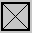 Nachmittag2.–4. WocheMontagDienstagMittwochDonnerstagFreitagVormittagNachmittagOrt, Datum:      ,      Unterschrift der zuweisenden Person: ..........................................................................